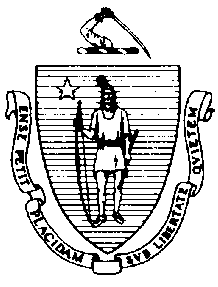 The Executive Office of Health and Human ServicesDepartment of Public HealthBureau of Environmental HealthCommunity Sanitation Program180 Beaman Street, West Boylston, MA 01583Phone: 508-792-7880 Fax: 508-792-7706TTY: 508-835-9796April 17, 2015Sean Medeiros, SuperintendentMCI Norfolk2 Clark StreetNorfolk, MA 02056Re: Facility Inspection – MCI NorfolkDear Superintendent Medeiros:In accordance with M.G.L. c. 111, §§ 5, 20, and 21, as well as Massachusetts Department of Public Health (Department) Regulations 105 CMR 451.000: Minimum Health and Sanitation Standards and Inspection Procedures for Correctional Facilities; 105 CMR 480.000: Storage and Disposal of Infectious or Physically Dangerous Medical or Biological Waste (State Sanitary Code, Chapter VIII); 105 CMR 590.000: Minimum Sanitation Standards for Food Establishments (State Sanitary Code Chapter X); the 1999 Food Code; 105 CMR 520.000 Labeling; and 105 CMR 205.000 Minimum Standards Governing Medical Records and the Conduct of Physical Examinations in Correctional Facilities; I conducted an inspection of MCI Norfolk on April 1, 2, 3, 6, and 7, 2015 accompanied by Fire Safety Officers David Hickey and Mark D’Aguanno, Mike Berksza, EHSO, Paul Halfmann, Marian Robertson, and Kerry Wagner, Community Sanitation Program. Violations noted during the inspection are listed below including 363 repeat violations:HEALTH AND SAFETY VIOLATIONS(* indicates conditions documented on previous inspection reports)TOWERSTower # 5105 CMR 451.353*	Interior Maintenance: Wet mop stored in bucket105 CMR 451.353*	Interior Maintenance: Wall damaged under window near sink105 CMR 451.130*	Plumbing: Plumbing not maintained in good repair, cold water faucet leaking105 CMR 451.353	Interior Maintenance: Wall paint peeling105 CMR 451.353	Interior Maintenance: Light shields missingTower # 4105 CMR 451.126*	Hot Water: Hot water temperature recorded at 1000FFC 4-602.12(B)*	Cleaning of Equipment and Utensils; Frequency: Interior of microwave oven dirtyTower # 3	No Violations NotedTower # 2105 CMR 451.353*	Interior Maintenance: Junction box uncovered at entranceTower # 1FC 3-501.16(B)*	Limitation of Growth of Organisms, Temperature and Time Control: Refrigerator temperature recorded at 500FVEHICLE TRAP105 CMR 451.353*	Interior Maintenance: Light shield missingFC 4-903.11(A)(2)	Protection of Clean Items, Storing: Single-service items not protected from contamination, plastic silverware left uncovered in break roomBathroom	No Violations NotedGATE HOUSE3rd FloorRoom # 302	No Violations NotedRoom # 303105 CMR 451.353	Interior Maintenance: Radiator rustedRoom # 304	No Violations NotedRoom # 306	No Violations NotedRoom # 305105 CMR 451.353*	Interior Maintenance: Wall paint peeling105 CMR 451.353*	Interior Maintenance: Ceiling paint peelingRoom # 307105 CMR 451.353	Interior Maintenance: Wall damaged, hole in wall105 CMR 451.353	Interior Maintenance: Ceiling paint peeling105 CMR 451.353	Interior Maintenance: Wall paint peeling2nd FloorComputer Room	No Violations NotedDisciplinary Unit	No Violations NotedSupport Staff Room	No Violations Noted1st FloorEntrance105 CMR 451.350*	Structural Maintenance: Door not weathertight105 CMR 451.353*	Interior Maintenance: Ceiling tiles dirty105 CMR 451.353	Interior Maintenance: Light shield damagedMale Bathroom	No Violations NotedFemale Bathroom105 CMR 451.123	Maintenance: Floor was dirtyControl	No Violations NotedBathroom105 CMR 451.123*	Maintenance: Light shield missingCell105 CMR 451.353*	Interior Maintenance: Wall paint peeling105 CMR 451.353*	Interior Maintenance: Floor paint peeling105 CMR 451.123	Maintenance: Strong stench of urine in bathroomBathroom	No Violations NotedBasement105 CMR 451.353*	Interior Maintenance: Light shield missing in basement area105 CMR 451.353	Interior Maintenance: Wet mop stored against wall105 CMR 451.353	Interior Maintenance: Pipe area flooded with waterTRAP	No Violations NotedVISITOR’S BUILDINGStaff Break AreaFC 4-903.11(A)(2)	Protection of Clean Items, Storing: Single-service items not protected from 	contamination, plastic silverware left uncoveredMain Area105 CMR 451.353	Interior Maintenance: Ceiling damagedVisitor’s Bathroom105 CMR 451.123*	Maintenance: Wall vent dusty105 CMR 451.123*	Maintenance: Baseboard heater cover damagedStaff Bathroom105 CMR 451.123*	Maintenance: Baseboard heater cover missingJanitor’s Closet105 CMR 451.130*	Plumbing: Plumbing not maintained in good repair, slop sink missing drain cover105 CMR 451.353	Interior Maintenance: Wet mop stored in bucketAttorney Room # 3	No Violations NotedAttorney Room # 4	No Violations NotedS.M.U.105 CMR 451.320*	Cell Size: Inadequate floor space in all cells3rd FloorControl	No Violations NotedShowers105 CMR 451.130*	Hot Water: Shower water temperature 720F in shower # 2105 CMR 451.123*	Maintenance: Wall damaged near toilet105 CMR 451.130	Plumbing: Plumbing not maintained in good repair, cold water in sink not workingStorage Room105 CMR 451.353*	Interior Maintenance: Radiator rusted105 CMR 451.353	Interior Maintenance: Floor paint damagedInsulin Cage Room105 CMR 451.126*	Hot Water: Hot water temperature recorded at 900FCells105 CMR 451.353*	Interior Maintenance: Wall paint peeling in cell # 302 and 305105 CMR 451.353	Interior Maintenance: Wall paint peeling in cell # 316, 329, and 334105 CMR 451.353	Interior Maintenance: Light fixture blocked in cell # 311 and 3332nd FloorStaff OfficesFC 3-501.16(B)	Limitation of Growth of Organisms, Temperature and Time Control: Refrigerator temperature recorded at 450FSupply Closet105 CMR 451.353	Interior Maintenance: Standing water in mop bucketMedical Room105 CMR 451.141	Screens: Screen damaged on windowLarge Bathroom105 CMR 451.123*	Maintenance: Ceiling tile damagedShower105 CMR 451.130	Plumbing: Plumbing not maintained in good repair, sink leakingCells105 CMR 451.353	Interior Maintenance: Floor damaged in cell # 229105 CMR 451.353*	Interior Maintenance: Wall paint peeling in cell # 206, 214, and 228105 CMR 451.353	Interior Maintenance: Wall paint peeling in cell # 203, 207, 210, and 211Insulin Cage Room	No Violations NotedSMU Property	No Violations NotedHolding Cell	No Violations Noted1st FloorShower105 CMR 451.123*	Maintenance: Missing floor drain cover in shower # 1 and 2105 CMR 451.123	Maintenance: Soap scum on walls in shower # 1 and 2Cells105 CMR 451.353	Interior Maintenance: Wall damaged in cell # 115105 CMR 451.353	Interior Maintenance: Wall paint peeling in cell # 111, 116, and 119105 CMR 451.353*	Interior Maintenance: Wall paint peeling in cell # 102, 110, 112, and 120105 CMR 451.353	Interior Maintenance: Light fixture blocked in cell # 106, 110, 112, 113, 116, 119, and 130Lunch Room	No Violations NotedStrip Area105 CMR 451.350*	Structural Maintenance: Windows cracked105 CMR 451.141	Screens: Screen damaged on windowADMINISTRATION OFFICES3rd FloorFemale Bathroom105 CMR 451.123	Maintenance: Light shields missing105 CMR 451.126	Hot Water: Hot water temperature 950FRoom # 307103 CMR 451 350	Structural Maintenance: Window damagedIPSFC 4-903.11(A)(2)*	Protection of Clean Items, Storing: Single-service items not protected from 		contamination, plastic silverware left uncovered2nd FloorFemale Bathroom	No Violations NotedMale Bathroom	No Violations NotedUtility Closet # 210105 CMR 451.130*	Plumbing: Plumbing not maintained in good repair, sink missing drain coverBreak Room	No Violations NotedRoom # 202	No Violations NotedRoom # 203	No Violations NotedRoom # 204	No Violations NotedRoom # 208	Unable to Inspect - In Use1st FloorFemale Bathroom105 CMR 451.123*	Maintenance: Light shield missingMale Bathroom105 CMR 451.123	Maintenance: Light shield missingHolding Cell105 CMR 451.353*	Interior Maintenance: Ceiling tiles damagedUtility Closet (In Holding Cell)105 CMR 451.353*	Interior Maintenance: Ceiling tile damaged105 CMR 451.353	Interior Maintenance: Wet mop stored in bucketSupply 109 (In Hall)	No Violations NotedDeputy’s Office	Unable to Inspect - LockedH.S.U.105 CMR 451.320*	Cell Size: Inadequate floor space in all cells4th Floor105 CMR 451.353*	Interior Maintenance: Wall paint peeling3rd FloorRecords105 CMR 451.353	Interior Maintenance: Ceiling tiles damaged105 CMR 451.353	Interior Maintenance: Ceiling tiles missingRoom # 303A105 CMR 451.353	Interior Maintenance: Light shields missingHallway	No Violations NotedRoom # 301	No Violations NotedRoom # 307	No Violations NotedRoom # 308105 CMR 451.353	Interior Maintenance: Light shields missingRoom # 310	No Violations NotedRoom # 320105 CMR 451.353*	Interior Maintenance: Wet mop stored in bucket105 CMR 451.353*	Interior Maintenance: Light shield missingRoom # 314	No Violations NotedRoom # 315	No Violations Noted2nd FloorRoom # 204	No Violations NotedRoom # 206	No Violations NotedRoom # 209	No Violations NotedRoom # 210FC 3-501.16(B)	Limitation of Growth of Organisms, Temperature and Time Control: Refrigerator temperature recorded at 440FRoom # 218105 CMR 451.353*	Interior Maintenance: Table damagedRoom # 219105 CMR 451.353*	Interior Maintenance: Light shield missingRoom # 220A	No Violations NotedRoom # 220B	No Violations NotedBack Cells	No Violations NotedLaundry Room	No Violations NotedShower # 212105 CMR 451.123	Maintenance: Wall vent dusty105 CMR 451.123	Maintenance: Common floor paint peeling105 CMR 451.130	Hot Water: Shower water temperature recorded at 900FBathroom # 213105 CMR 451.123	Maintenance: Wet mop stored in bucket105 CMR 451.123	Maintenance: Standing water in mop bucketWard105 CMR 451.353	Interior Maintenance: Ceiling tiles damaged1st FloorRoom # 125105 CMR 451.353*	Interior Maintenance: Light shield missing105 CMR 451.353	Interior Maintenance: Wet mop stored in sinkRoom # 109105 CMR 451.353	Interior Maintenance: Examination table damagedRoom # 113105 CMR 451.353	Interior Maintenance: Oxygen tanks not securedRoom # 106105 CMR 451.353	Interior Maintenance: Light shields missing105 CMR 451.353	Interior Maintenance: Ceiling tile water damagedRoom # 121105 CMR 451.353	Interior Maintenance: Wall paint peelingRoom # 123105 CMR 451.130	Plumbing: Plumbing not maintained in good repair, sink leakingRoom # 124 (Bathroom)105 CMR 451.130	Plumbing: Hot water not workingInsulin Room105 CMR 451.353*	Interior Maintenance: Light shield missingRoom # 117 (Dentist’s Office)105 CMR 451.130*	Plumbing: Plumbing not maintained in good repair, sink leaking in the break areaRoom # 114105 CMR 451.331*	Radiators and Heating Pipes: Pipes not properly insulatedRoom # 119105 CMR 451.353*	Interior Maintenance: Light shield missingBasementB-05 A Booking105 CMR 451.353	Interior Maintenance: Light shield missingStaff Bathroom	No Violations NotedHolding Area (Room 1 and 2)105 CMR 451.331*	Radiators and Heating Pipes: Pipes not properly insulatedWaiting Room105 CMR 451.353*	Interior Maintenance: Ceiling tile damaged105 CMR 451.350*	Structural Maintenance: Ceiling damaged, water damagedRoom # B-02	No Violations NotedRoom # B-07105 CMR 451.353	Interior Maintenance: Light shield missingX-Ray Room105 CMR 451.331*	Radiators and Heating Pipes: Pipes not properly insulatedCULINARY ARTSHallwayTraulsen Freezer in HallFC 4-501.11(B)	Maintenance and Operation, Equipment: Equipment components not maintained in a state of good repair, refrigerator gaskets damaged Room # B-02	No Violations NotedRoom # B-04	No Violations NotedRoom # B-06105 CMR 451.353	Interior Maintenance: Light shield missing105 CMR 451.353	Interior Maintenance: Mop stored against wallInmate Bathroom (B-08)	No Violations NotedRoom # B-10FC 6-501.11*	Maintenance and Operation; Repairing: Facility not in good repair, louvers did not open completelyRoom # B-11	No Violations NotedKitchenFC 4-501.114(C)(2)	Maintenance and Operation; Equipment: Quaternary ammonium solution greater than the manufacturers recommended concentrationFC 4-903.11(A)(2)	Protection of Clean Items, Storing: Single-service items not protected from contamination, utensils not stored with handles upFC 4-501.11(A)	Maintenance and Operation, Equipment: Equipment not maintained in a state of good repair, panel missing on Blodgett warmerDining Room	No Violations NotedMAIN KITCHENSpice Room	No Violations NotedDry Storage	No Violations NotedChemical Closet105 CMR 451.353*	Interior Maintenance: Light shields missing105 CMR 451.353*	Interior Maintenance: Ceiling damagedInmate Bathroom	No Violations NotedDish RoomFC 5-205.15(B)*	Plumbing System, Operations and Maintenance: Plumbing system not maintained in good repair, sink leakingFC 6-501.12(A)*	Maintenance and Operation; Cleaning: Facility not cleaned properly, standing water on the floorFC 4-501.114(A)	Maintenance and Operation; Equipment: Chlorine Sanitizer solution tested less than recommended concentrationFC 4-701.10	Sanitation of Equipment and Utensils, Objective: Food contact surfaces/utensils not being properly sanitizedFC 4-501.11(A)	Maintenance and Operation, Equipment: Equipment not maintained in a state of good repair, dishwasher not properly sanitizingDiet KitchenFC 4-903.11(A)(2)*	Protection of Clean Items, Storing: Single-service items not protected from contamination, plastic silverware left uncoveredFC 4-501.11(B)*	Maintenance and Operation, Equipment: Equipment components not maintained in a 	state of good repair, gaskets damaged on Victory warmer # 3 and 4FC 6-403.11(B)	Location and Placement; Employee Accommodations: No locker room area designated for employees, jacket and gloves hanging on shelfFC 6-403.11(B)	Location and Placement; Employee Accommodations: No locker room area designated for employees, gloves stored on shelfFC 6-501.11	Maintenance and Operation; Repairing: Facility not in good repair, ceiling paint peeling 		above fansFC 4-501.11(B)*	Maintenance and Operation, Equipment: Equipment components not maintained in a 	state of good repair, gaskets damaged on continental warmerFC 4-501.11(B)	Maintenance and Operation, Equipment: Equipment components not maintained in a 	state of good repair, thermometer in victory warmer # 4 not workingFC 4-903.11(A)(2)	Protection of Clean Items, Storing: Single-service items not protected from contamination, plastic silverware left uncoveredBreak Area105 CMR 451.353	Interior Maintenance: Light shield missing in tool closetStaff Bathroom (Inside Officer’s Station)105 CMR 451.123		Maintenance: Louvers did not open properlyKettle AreaFC 6-501.12(A)*	Maintenance and Operation; Cleaning: Facility not cleaned properly, standing water on the floorFC 4-501.11(B)*	Maintenance and Operation, Equipment: Equipment components not maintained in a 	state of good repair, gaskets damaged on Victory warmer # 1 and 2 near kettlesFC 6-403.11(B)	Location and Placement; Employee Accommodations: No locker room area designated for employees, jacket stored on table near kettleFC 6-501.14	Maintenance and Operation; Cleaning: Ventilation Systems, vents dustyBaking AreaFC 4-501.11(B)*	Maintenance and Operation, Equipment: Equipment components not maintained in a 	state of good repair, gaskets damaged in Victory warmer # 2Prep AreaFC 6-403.11(B)*	Location and Placement; Employee Accommodations: No locker room area designated for employees, gloves stored on food-prep tableFC 6-501.12(A)*	Maintenance and Operation; Cleaning: Facility not cleaned properly, standing water on the floorProduce Cooler # 1FC 6-501.11	Maintenance and Operation; Repairing: Facility not in good repair, wall damaged in coolerCooler # 2	No Violations NotedMop ClosetFC 6-501.14	Maintenance and Operation; Cleaning: Ventilation Systems, vents dustySupply1st FloorOfficeFC 3-501.16(B)	Limitation of Growth of Organisms, Temperature and Time Control: Refrigerator temperature recorded at 460FLoading Dock	No Violations NotedInmate Bathroom	No Violations NotedEgg Room (Cooler # 2)	No Violations NotedCooler # 1FC 6-501.11*	Maintenance and Operation; Repairing: Facility not in good repair, wall paint peelingFreezers	No Violations NotedCompressor RoomFC 6-501.14	Maintenance and Operation; Cleaning: Ventilation Systems, louvers dusty2nd FloorOffice	No Violations NotedEast Side	No Violations NotedBathroom	No Violations NotedWest Side	No Violations Noted3rd FloorBathroom	No Violations NotedEast Side105 CMR 451.353*	Interior Maintenance: Ceiling paint peelingFC 6-201.16(A)*	Design, Construction, and Installation; Cleanability: Wall covering not easily cleanable, wall paint peelingWest Side105 CMR 451.331*	Radiators and Heating Pipes: Pipes not properly insulatedSOUTH YARD HOUSING UNIT	Not Inspected - Not In UseO.I.C. BUILDING2nd FloorMale Bathroom105 CMR 451.126*	Hot Water: Hot water temperature recorded at 1050FFemale Bathroom	No Violations NotedRoom # 202	No Violations NotedRoom # 203	No Violations NotedRoom # 204FC 4-501.11(B)	Maintenance and Operation, Equipment: Equipment components not maintained in a state of good repair, refrigerator gaskets damagedRoom # 211105 CMR 451.353*	Interior Maintenance: Light shield missing105 CMR 451.353	Interior Maintenance: Wet mop stored in bucketRoom # 212	No Violations NotedRoom # 214105 CMR 451.353*	Interior Maintenance: Window shades damaged1st FloorBack Door
105 CMR 451.350*	Structural Maintenance: Door not rodent and weathertightStaff Bathroom105 CMR 451.123*	Maintenance: Light shield missing105 CMR 451.110(A)	Hygiene Supplies at Toilet and Handwash Sink: No paper towels at handwash sinkInmate Bathroom105 CMR 451.123*	Maintenance: Floor damaged105 CMR 451.123*	Maintenance: Floor paint peelingJanitor’s Closet	No Violations NotedOfficer’s Break AreaFC 4-601.11(A)*	Cleaning of Equipment and Utensils, Objective: Food contact surface dirty, interior top portion of coffee maker was dirtyStaff Bathroom (Inside Break Area, Room # 101D)	No Violations NotedLibrary105 CMR 451.130	Plumbing: Plumbing not maintained in good repair, sink leakingSupply Closet (in Library)105 CMR 451.353*	Interior Maintenance: Wet mop stored in bucketLaw Library	No Violations NotedVOC EDUCATION BUILDING2nd FloorInmate Bathroom105 CMR 451.123	Maintenance: Toilet dirty105 CMR 451.123	Maintenance: Light shield missing105 CMR 451.353	Interior Maintenance: Mop bucket stored near sink105 CMR 451.123	Maintenance: Ceiling tile water damagedEHSO Office	No Violations NotedRoom # 203	No Violations NotedRoom # 204	No Violations NotedRoom # 208	No Violations NotedRoom # 209105 CMR 451.350*	Structural Maintenance: Window crackedRoom # 210	No Violations NotedRoom # 202105 CMR 451.353*	Interior Maintenance: Ceiling tile water damagedRoom # 205	No Violations NotedSupply Room # 213105 CMR 451.353	Interior Maintenance: Wall damaged1st FloorStaff Bathroom105 CMR 451.121(B)*	Privacy: Separate toilet facilities not provided for male and female staffRoom # 103	No Violations NotedRoom # 111	No Violations NotedInmate Bathroom	No Violations NotedHallway	No Violations NotedInmate Bathroom Area	No Violations NotedBarber Shop	No Violations NotedBasementLaundry105 CMR 451.353	Interior Maintenance: One washing machine not workingBathroom 	No Violations NotedMAINTENANCE BUILDING3rd FloorStorage 105 CMR 451.350*	Structural Maintenance: Window panes cracked105 CMR 451.353	Interior Maintenance: Wet mop stored in bucketStaff RoomFC 3-501.16(B)	Limitation of Growth of Organisms, Temperature and Time Control: Refrigerator 	temperature recorded at 480FOfficeFC 3-501.16(B)	Limitation of Growth of Organisms, Temperature and Time Control: Refrigerator temperature recorded at 450FBathroom	No Violations Noted2nd FloorMale Staff Bathroom	No Violations NotedFemale Staff Bathroom	No Violations NotedHallway	No Violations NotedBreak Room	No Violations NotedCarpentry Shop	No Violations Noted1st Floor	No Violations NotedCANTEENStaff Bathroom	No Violations NotedChemical Closet105 CMR 451.353*	Interior Maintenance: Light shield missingStaff Office	No Violations NotedKitchenette	No Violations NotedMain Area105 CMR 451.350*	Structural Maintenance: Doors not rodent and weathertightInmate Bathroom105 CMR 451.123*	Maintenance: Ceiling tiles water damagedFreezers	No Violations NotedC.S.D. BUILDINGCouncil Room	No Violations NotedFoyer Office105 CMR 451.353*	Interior Maintenance: Light fixture blockedAuditorium105 CMR 451.350*	Structural Maintenance: Ceiling water stained and damagedChemical Closet	No Violations NotedChapel	No Violations NotedReligious Rooms	No Violations NotedChapel Instrument RoomUnable to Inspect - LockedInmate Bathroom # 100B105 CMR 451.123*	Maintenance: Urinal stained105 CMR 451.110(A)	Hygiene Supplies at Toilet and Handwash Sink: No paper towels at handwash sinkCSD - 06 (Staff Bathroom)105 CMR 451.123	Maintenance: Light shield missingCSD - 09105 CMR 451.331	Radiators and Heating Pipes: Pipes not properly insulatedBattle Room	No Violations NotedUtility Cage105 CMR 451.353*	Interior Maintenance: Wet mop stored in bucket105 CMR 451.353	Interior Maintenance: Standing water in mop bucketUrine Room	Unable to Inspect - Under ConstructionINDUSTRIES BUILDING3rd FloorBinder Shop105 CMR 451.353	Interior Maintenance: Wall paint peeling105 CMR 451.353	Interior Maintenance: Light shields missingOffice	No Violations NotedInmate Bathroom	No Violations NotedUpholstery Shop105 CMR 451.353*	Interior Maintenance: Ceiling paint peelingStaff Bathroom105 CMR 451.123	Maintenance: Light shield missingInmate Bathroom	No Violations NotedInmate Bathroom (near Tool Crib)	No Violations NotedEast Stairway	No Violations NotedJanitor’s Closet (East Side)	No Violations Noted2nd FloorMetal 2105 CMR 451.353	Interior Maintenance: Wall paint peelingOffice	No Violations NotedJanitor’s Closet	No Violations NotedWelding Shop105 CMR 451.353*	Interior Maintenance: Wet mop stored in bucketInmate Bathroom105 CMR 451.130*	Plumbing: Plumbing not maintained in good repair, sink leakingClothing ShopOffice	No Violations NotedShipping105 CMR 451.353*	Interior Maintenance: Ceiling paint peelingInmate Bathroom (South End)105 CMR 451.123	Maintenance: Wall paint peeling105 CMR 451.130	Plumbing: Plumbing not maintained in good repair, sink leakingJanitor’s Closet (South End)	No Violations NotedStaff Bathroom (North End)	No Violations NotedOffice (North Side)	No Violations NotedInmate Bathroom (North End)	No Violations Noted1st FloorJanitor’s Closet	No Violations NotedOffice	No Violations NotedStaff Bathroom	No Violations NotedJanitorial Shop	No Violations NotedStaff Break Area	No Violations NotedChemical Closet (Hall)	No Violations NotedMetal 1105 CMR 451.353*	Interior Maintenance: Ceiling paint peeling105 CMR 451.353	Interior Maintenance: Wall paint peelingInmate Bathroom (In Metal 1)	No Violations NotedOffice (In Metal 1)	No Violations NotedGYM
105 CMR 451.350*		Structural Maintenance: Doors not weathertightBasketball Court105 CMR 451.353*	Interior Maintenance: Ceiling paint peelingHandball Court105 CMR 451.353*	Interior Maintenance: Light shield damagedWeight Room105 CMR 451.353	Interior Maintenance: Bench pads damagedToxic Closet	No Violations NotedGame Room105 CMR 451.353*	Interior Maintenance: Ceiling tiles water damagedFemale Staff Bathroom	No Violations NotedMale Staff Bathroom105 CMR 451.123	Maintenance: Partitions rusted105 CMR 451.126	Hot Water: Hot water temperature recorded at 700FJanitor’s Closet105 CMR 451.353	Interior Maintenance: Wet mop stored in bucket105 CMR 451.130	Plumbing: Plumbing not maintained in good repair, missing drain cover in slop sinkStaff Break Room	No Violations NotedInmate Bathroom	No Violations NotedMusic Room105 CMR 451.353	Interior Maintenance: Light shields missingControl	No Violations NotedPROBATION UNIT105 CMR 451.320*	Cell Size: Inadequate floor space in all cellsProbation 1Cleaning Supply Case	No Violations NotedSlop Sink 105 CMR 451.130*	Plumbing: Plumbing not maintained in good repair, no hot waterDorm Area105 CMR 451.350*	Structural Maintenance: Ceiling leaking at bed # 31105 CMR 451.350	Structural Maintenance: Ceiling leaking at beds # 1-11Bathroom105 CMR 451.123*	Maintenance: Partitions rusted at toilet # 1105 CMR 451.123*	Maintenance: Standing water observed on the floor near toilet # 2Shower105 CMR 451.130*	Hot Water: Shower water temperature 1200F105 CMR 451.123	Maintenance: Wall paint peeling in shower # 3, 4, and 5105 CMR 451.123	Maintenance: Soap scum on walls in shower # 4105 CMR 451.123	Maintenance: Standing water in shower hallwayKitchen Area105 CMR 451.110(B)*	Hygiene Supplies at Toilet and Handwash Sink: No waste receptacle at handwash sinkFC 4-501.114(A)	Maintenance and Operation; Equipment: Chlorine sanitizer solution tested less than recommended concentrationFC 4-701.10	Sanitation of Equipment and Utensils, Objective: Food contact surfaces/utensils not being properly sanitizedFC 4-501.11(A)	Maintenance and Operation, Equipment: Equipment not maintained in a state of good repair, dishwasher not sanitizing properlyProbation 2Cleaning Supply Case	No Violations NotedSlop Sink 105 CMR 451.130*	Plumbing: Plumbing not maintained in good repair, no hot waterDorm Area105 CMR 451.353*	Interior Maintenance: Floor damaged near bed # 17105 CMR 451.353*	Interior Maintenance: Wall paint peeling near phonesShower105 CMR 451.123	Maintenance: Soap scum on walls in shower # 2, 3, 4, 5, 6, and 7Bathroom	No Violations NotedKitchen AreaFC 4-501.114(A)	Maintenance and Operation; Equipment: Chlorine sanitizer solution tested less than 	recommended concentration FC 4-701.10	Sanitation of Equipment and Utensils, Objective: Food contact surfaces/utensils not being properly sanitizedFC 4-501.11(A)	Maintenance and Operation, Equipment: Equipment not maintained in a state of good repair, dishwasher not properly sanitizingFC 4-901.11(A)*	Protection of Clean Items, Drying: Clean and sanitized utensils/trays not allowed to air dry fullyUNIT 1-1105 CMR 451.320*	Cell Size: Inadequate floor space in all cells3rd FloorBathroom105 CMR 451.130	Plumbing: Plumbing not maintained in good repair, missing drain cover in shower # 1105 CMR 451.123*	Maintenance: Hole in wall above toilet # 1Slop Sink105 CMR 451.353*	Interior Maintenance: Light shield missing 105 CMR 451.130*	Plumbing: Plumbing not maintained in good repair, missing drain cover in sinkCells105 CMR 451.353*	Interior Maintenance: Wall damaged in cell # 310105 CMR 451.353	Interior Maintenance: Wall damaged in cell # 322Hallway105 CMR 451.353	Interior Maintenance: Wet mop stored in bucket in room # 3052nd FloorBathroom105 CMR 451.123*	Maintenance: Soap scum on walls in shower # 1 and 2Cells105 CMR 451.353	Interior Maintenance: Light fixture blocked in cell # 214 and 219105 CMR 451.353	Interior Maintenance: Wall paint peeling in cell # 2121st FloorHousemen Bathroom105 CMR 451.123*	Maintenance: Soap scum on walls in shower105 CMR 451.123*	Maintenance: Light shield missing105 CMR 451.123*	Maintenance: Floor paint peeling near toiletSlop Sink105 CMR 451.353	Interior Maintenance: Wet mop stored in bucketCells	No Violations NotedBathroom (in # 107)105 CMR 451.123	Maintenance: Soap scum on walls in showerKitchen  FC 6-101.11(A)(1)*	Materials for Construction and Repairs: Surface not easily cleanable, wall behind heater damagedFC 3-302.12*	Preventing Food and Ingredient Contamination: Unlabeled food containers, spices unlabeledDining Area105 CMR 451.353	Interior Maintenance: Wall damagedBasement105 CMR 451.353	Interior Maintenance: Wet mop stored in bucketUNIT 1-2105 CMR 451.320*	Cell Size: Inadequate floor space in all cells3rd FloorBathroom  105 CMR 451.123*	Maintenance: Wall vent dusty105 CMR 451.123*	Maintenance: Sink # 1 and 2 rusted105 CMR 451.123	Maintenance: Urinal dirtyCells105 CMR 451.353*	Interior Maintenance: Light fixture blocked in cell # 315, 316, 319, 321, and 323105 CMR 451.353	Interior Maintenance: Wall paint peeling in cell # 310 and 322Hallway105 CMR 451.353	Interior Maintenance: Wall damaged near door of cell # 3102nd FloorBathroom105 CMR 451.123*	Maintenance: Soap scum on wall in shower # 1 and 2105 CMR 451.123*	Maintenance: Floor paint peeling in shower # 1 and 2Slop Sink 105 CMR 451.353	Interior Maintenance: Ventilation grille dusty Cells105 CMR 451.353	Interior Maintenance: Wall paint peeling in cell # 205 and 222105 CMR 451.353	Interior Maintenance: Light fixture blocked in cell # 204, 216, and 2211st FloorControl	No Violations NotedHousemen Bathroom105 CMR 451.123*	Maintenance: Soap scum on walls in shower105 CMR 451.123*	Maintenance: Wall vent dustySlop Sink	No Violations NotedCells	No Violations NotedCPO’s Office	No Violations NotedBathroom (in CPO’s Office)	No Violations NotedKitchenFC 6-201.11*	Floors, Walls and Ceilings: Walls not easily cleanable, wall damaged 
near windowsillFC 4-501.114(A)	Maintenance and Operation; Equipment: Chlorine sanitizer solution tested less than recommended concentrationFC 4-701.10	Sanitation of Equipment and Utensils, Objective: Food contact surfaces/utensils not being properly sanitizedFC 4-501.11(A)	Maintenance and Operation, Equipment: Equipment not maintained in a state of good repair, dishwasher not sanitizing properlyDining Area	No Violations NotedBasement105 CMR 451.130*	Plumbing: Plumbing not maintained in good repair, sink leakingUNIT 1-3105 CMR 451.320*	Cell Size: Inadequate floor space in all cells3rd FloorBathroom105 CMR 451.123*	Maintenance: Soap scum on wall in shower # 1 and 2105 CMR 451.123*	Maintenance: Wall paint peeling in shower # 2Slop Sink105 CMR 451.353*	Interior Maintenance: Light shield missingCells105 CMR 451.353*	Interior Maintenance: Wall paint peeling in cell # 304105 CMR 451.353	Interior Maintenance: Light fixture blocked in cell # 315Hallway	No Violations Noted2nd FloorBathroom105 CMR 451.123*	Maintenance: Soap scum on wall in shower # 1 and 2105 CMR 451.331*	Radiators and Heating Pipes: Pipes not properly insulated105 CMR 451.123*	Maintenance: Urinal stained105 CMR 451.123	Maintenance: Light shields missingSlop Sink105 CMR 451.353	Interior Maintenance: Light shield missingCells	No Violations NotedHallway	No Violations Noted1st FloorHousemen Bathroom105 CMR 451.123	Maintenance: Wall paint peeling in shower105 CMR 451.123*	Maintenance: Floor paint peeling in showerCells	No Violations NotedKitchenFC 6-201.11	Floors, Walls and Ceilings: Walls not easily cleanable, hole in the wallFC 4-501.114(A)	Maintenance and Operation; Equipment: Chlorine sanitizer solution tested greater than recommended concentrationFC 4-701.10	Sanitation of Equipment and Utensils, Objective: Food contact surfaces/utensils not being properly sanitizedFC 4-501.11(A)	Maintenance and Operation, Equipment: Equipment not maintained in a state of good repair, dishwasher not sanitizing properlyFC 7-101.11	Poisonous or Toxic Materials; Original Containers: Cleaning chemicals not labeled properly, original manufactures label missingDining AreaFC 4-501.11(B)	Maintenance and Operation, Equipment: Equipment components not maintained in a state of good repair, freezer gaskets damagedFC 6-501.11	Maintenance and Operation; Repairing: Facility not in good repair, louvers didn’t open and close properlyBasement105 CMR 451.353	Interior Maintenance: Floor paint peeling105 CMR 451.353	Interior Maintenance: Wet mop stored in bucketUNIT 2-1105 CMR 451.320*	Cell Size: Inadequate floor space in all cells105 CMR 451.350*	Structural Maintenance: Door not weathertight3rd FloorBathroom105 CMR 451.123*	Maintenance: Wall paint peeling in shower # 1105 CMR 451.123*	Maintenance: Floor paint peeling in shower # 1Cells105 CMR 451.353	Interior Maintenance: Wall paint peeling in cell # 324105 CMR 451.353	Interior Maintenance: Wall paint peeling in cell # 3122nd FloorBathroom105 CMR 451.123*	Maintenance: Wall paint peeling105 CMR 451.123*	Maintenance: Floor paint peeling105 CMR 451.123*	Maintenance: Wall paint peeling in shower # 1 and 2Cells105 CMR 451.353*	Interior Maintenance: Light fixture blocked in cell # 201105 CMR 451.353*	Interior Maintenance: Sink damaged in cell # 2181st FloorControl105 CMR 451.353	Interior Maintenance: Light fixture blockedBathroom105 CMR 451.123	Maintenance: Shower paint peelingCPO’s Office	No Violations NotedBathroom (in CPO’s Office)	No Violations NotedCells	No Violations NotedKitchenNo Violations NotedDining Area105 CMR 451.331*	Radiators and Heating Pipes: Pipes not properly insulatedBasement105 CMR 451.353*	Interior Maintenance: Sink bowl damaged105 CMR 451.353*		Interior Maintenance: Light shield missingUNIT 2-2105 CMR 451.320*	Cell Size: Inadequate floor space in all cells3rd Floor Bathroom105 CMR 451.130*	Hot Water: Shower temperature 1200F105 CMR 451.123*	Maintenance: Wall paint peeling in shower # 1 and 2105 CMR 451.123*	Maintenance: Floor paint peeling in shower # 1 and 2105 CMR 451.123*	Maintenance: Radiator paint peelingCells105 CMR 451.353	Interior Maintenance: Wall paint peeling in cell # 322105 CMR 451.353	Interior Maintenance: Ceiling paint peeling in cell # 322105 CMR 451.353	Interior Maintenance: Light blocked in cell # 315Slop Sink	No Violations Noted2nd FloorBathroom	Unable to inspect – In UseCells105 CMR 451.102	Pillows and Linens: Linens damaged in cell # 2011st FloorControl105 CMR 451.353	Interior Maintenance: Light fixture blockedHousemen Bathroom105 CMR 451.123*	Maintenance: Soap scum on walls in shower105 CMR 451.123*	Maintenance: Wall paint peeling105 CMR 451.123*	Maintenance: Light shield missingCells	No Violations NotedCell Bathroom105 CMR 451.331	Radiators and Heating Pipes: Pipes not properly insulated105 CMR 451.123	Maintenance: Wall paint peeling in showerKitchen	No Violations NotedDining Area	No Violations NotedBasement105 CMR 451.353*	Interior Maintenance: Light shield missing in chemical closet105 CMR 451.353	Interior Maintenance: Wet mop stored in bucketUNIT 2-3105 CMR 451.320*	Cell Size: Inadequate floor space in all cells105 CMR 451.350*	Structural Maintenance: Door not weathertight3rd FloorBathroom105 CMR 451.123*	Maintenance: Soap scum on walls in shower # 2105 CMR 451.123*	Maintenance: Wall paint peeling in shower # 1 and 2105 CMR 451.123*	Maintenance: Floor paint peeling in shower # 1 and 2Cells105 CMR 451.353	Interior Maintenance: Light fixture blocked in cell # 3192nd FloorBathroom105 CMR 451.331*	Radiators and Heating Pipes: Pipes not properly insulated105 CMR 451.123*	Maintenance: Floor damaged in shower # 1 and 2105 CMR 451.123*	Maintenance: Wall paint peeling in shower # 1Cells105 CMR 451.103	Mattresses: Mattress damaged in cell # 2101st FloorHousemen Bathroom105 CMR 451.123*	Maintenance: Floor paint peeling in shower105 CMR 451.123	Maintenance: Soap scum in showerCells	No Violations NotedBathroom (in Room # 106)105 CMR 451.123	Maintenance: Soap scum in showerKitchenFC 4-501.11(A)*	Maintenance and Operation, Equipment: Equipment not maintained in a state of good repair, counter top damagedFC 6-501.11	Maintenance and Operation; Repairing: Facility not in good repair, wall damaged near sinkDining AreaFC 6-501.11	Maintenance and Operation; Repairing: Facility not in good repair, wall paint peelingFC 6-202.15(A)(2)	Design, Construction, and Installation; Functionality: Windows not weather tight and structurally soundFC 4-602.12(B)	Cleaning of Equipment and Utensils; Frequency: Interior of microwave toaster oven dirtyBasement105 CMR 451.331*	Radiators and Heating Pipes: Pipes not properly insulated105 CMR 451.353*	Interior Maintenance: Floor paint peelingUNIT 3-1105 CMR 451.320*	Cell Size: Inadequate floor space in all cells3rd FloorBathroom105 CMR 451.123*	Maintenance: Soap scum on walls in shower # 1 and 2105 CMR 451.123	Maintenance: Soap scum on walls in shower # 3105 CMR 451.123*	Maintenance: Wall ventilation grille dustyCells	No Violations NotedHallway	No Violations Noted2nd FloorBathroom105 CMR 451.123*	Maintenance: Soap scum on walls in shower # 3105 CMR 451.123*	Maintenance: Wall paint peeling in shower # 3105 CMR 451.123*	Maintenance: Light shield missing105 CMR 451.123*	Maintenance: Floor damaged in shower # 1, 2, and 3105 CMR 451.130	Plumbing: Plumbing not maintained in good repair, sink leakingHallway	No Violations NotedCells105 CMR 451.353	Interior Maintenance: Wall damaged in cell # 202105 CMR 451.350	Structural Maintenance: Window damaged in cell # 209105 CMR 451.353	Interior Maintenance: Light fixture blocked in cell # 2191st FloorHallway105 CMR 451.353	Interior Maintenance: Wet mop stored in bucketHousemen Bathroom  105 CMR 451.123*	Maintenance: Wall ventilation fan dusty105 CMR 451.123*	Maintenance: Soap scum on walls in shower105 CMR 451.353*	Interior Maintenance: Light shield missing105 CMR 451.123	Maintenance: Wet mop stored in bucket105 CMR 451.123	Maintenance: Standing water in mop bucketCells	No Violations NotedKitchenFC 5-205.15(B)	Plumbing System, Operations and Maintenance: Plumbing system not maintained in 	good repair, pipe below sink leakingFC 6-301.12	Numbers and Capacity; Handwashing Facilities: No hand drying method available at handwashing sinkDining AreaFC 6-501.11	Maintenance and Operation; Repairing: Facility not in good repair, louvers damagedBasement105 CMR 451.331*	Radiators and Heating Pipes: Pipes not properly insulated105 CMR 451.353*	Interior Maintenance: Light shield missing105 CMR 451.130	Plumbing: Plumbing not maintained in good repair, sink leaking105 CMR 451.353	Interior Maintenance: Wet mop stored in bucketUNIT 3-2105 CMR 451.320*	Cell Size: Inadequate floor space in all cells3rd FloorBathroom105 CMR 451.123	Maintenance: Soap scum on walls in shower # 1-3105 CMR 451.130	Hot Water: Shower water temperature 900FCells105 CMR 451.350	Structural Maintenance: Screen damaged in cell # 3092nd FloorBathroom105 CMR 451.123	Maintenance: Soap scum in all showers105 CMR 451.123	Maintenance: Wall paint peeling in shower # 1 and 2Slop Sink	No Violations NotedCells	No Violations Noted1st FloorHousemen Bathroom105 CMR 451.123*	Maintenance: Wall paint peeling in showerCells	No Violations NotedBathroom (in CPO Office)	No Violations NotedSergeants Office	No Violations NotedKitchenFC 4-501.114(A)	Maintenance and Operation; Equipment: Chlorine sanitizer solution tested less than recommended concentrationFC 4-701.10	Sanitation of Equipment and Utensils, Objective: Food contact surfaces/utensils not being properly sanitizedFC 4-501.11(A)	Maintenance and Operation, Equipment: Equipment not maintained in a state of good repair, dishwasher not sanitizing properlyDining Area	No Violations NotedBasement105 CMR 451.331*	Radiators and Heating Pipes: Pipes not properly insulatedUNIT 3-3105 CMR 451.320*	Cell Size: Inadequate floor space in all cells3rd FloorBathroom	No Violations NotedCells	No Violations Noted2nd FloorBathroom105 CMR 451.123	Maintenance: Wall paint peeling in shower # 2Cells105 CMR 451.353*	Interior Maintenance: Wall paint peeling in cell # 211105 CMR 451.353	Interior Maintenance: Light fixture blocked in cell # 2231st FloorHousemen Bathroom105 CMR 451.123*	Maintenance: Floor paint peeling105 CMR 451.123*	Maintenance: Wall ventilation fan dusty105 CMR 451.123*	Maintenance: Light shield missingCells	No Violations NotedKitchen  FC 4-501.114(A)	Maintenance and Operation; Equipment: Chlorine sanitizer solution tested greater than recommended concentrationFC 4-701.10	Sanitation of Equipment and Utensils, Objective: Food contact surfaces/utensils not being properly sanitizedFC 4-501.11(A)	Maintenance and Operation, Equipment: Equipment not maintained in a state of good repair, dishwasher not sanitizing properlyFC 6-301.12	Numbers and Capacity; Handwashing Facilities: No hand drying method available at handwashing sinkDining AreaFC 6-202.15(A)(2)*	Design, Construction, and Installation; Functionality: Windows not weathertight and 		structurally sound, cracked window panesBasement105 CMR 451.353*	Interior Maintenance: Light shield missingUNIT 4-1105 CMR 451.320*	Cell Size: Inadequate floor space in all cells3rd FloorBathroom105 CMR 451.123*	Maintenance: Soap scum on walls in shower # 1 and 2105 CMR 451.123*	Maintenance: Floor damaged in shower # 1 and 2Slop Sink105 CMR 451.344	Illumination in Habitable Areas: Light not functioning properly, light string missingCells	No Violations NotedHallway	No Violations Noted2nd FloorBathroom105 CMR 451.123*	Maintenance: Soap scum on walls in shower # 1 and 2105 CMR 451.123*	Maintenance: Wall ventilation fan dusty 105 CMR 451.123*	Maintenance: Floor paint peeling in shower # 1 and 2Slop Sink105 CMR 451.353*	Interior Maintenance: Light shield missingCells	No Violations NotedHallway	No Violations Noted1st FloorHousemen Bathroom  105 CMR 451.123*	Maintenance: Floor paint peeling in shower105 CMR 451.123	Maintenance: Soap scum on walls in showerSlop SinkNo Violations NotedCellsNo Violations NotedKitchenFC 6-501.14	Maintenance and Operation; Cleaning: Ventilation Systems, vent dustyDining Area	No Violations NotedBasement105 CMR 451.331*	Radiators and Heating Pipes: Pipes not properly insulated105 CMR 451.353*	Interior Maintenance: Window panes cracked105 CMR 451.353*	Interior Maintenance: Light shield missing in chemical closet CO’s OfficeFC 3-501.16(B)	Limitation of Growth of Organisms, Temperature and Time Control: Refrigerator 	temperature recorded at 500FUNIT 4-2105 CMR 451.320*	Cell Size: Inadequate floor space in all cells3rd FloorBathroom105 CMR 451.130*	Plumbing: Plumbing not maintained in good repair, missing drain cover in showerSlop Sink105 CMR 451.353*	Interior Maintenance: Floor paint peeling105 CMR 451.353	Interior Maintenance: Wet mop stored against wallCells105 CMR 451.353	Interior Maintenance: Wall paint peeling in cell # 322105 CMR 451.353*	Interior Maintenance: Wall damaged in cell # 301 105 CMR 451.353	Interior Maintenance: Light fixture blocked in cell # 3042nd FloorBathroom  105 CMR 451.123*	Maintenance: Soap scum on walls in shower # 1 and 2105 CMR 451.130*	Plumbing: Plumbing not maintained in good repair, shower # 1 and 2 missing drain cover105 CMR 451.123	Maintenance: Wet mop stored in bucketSlop Sink	No Violations NotedHallway	No Violations NotedCells105 CMR 451.141	Screens: Screen damaged in cell # 205105 CMR 451.140	Adequate Ventilation: Inadequate ventilation, wall vent blocked in cell # 2181st FloorHousemen Bathroom105 CMR 451.123*	Maintenance: Wall ventilation fan dusty105 CMR 451.353	Interior Maintenance: Wet mop stored in bucketCells	No Violations NotedCPO’s OfficeFC 4-903.11(A)(2)*	Protection of Clean Items, Storing: Single-service items not protected from contamination, plastic silverware left uncoveredSergeant’s Office	No Violations NotedKitchenNo Violations NotedDining Area	No Violations NotedBasement105 CMR 451.331*	Radiators and Heating Pipes: Pipes not properly insulated 105 CMR 451.350*	Structural Maintenance: Windows crackedUNIT 4-3105 CMR 451.320*	Cell Size: Inadequate floor space in all cells3rd FloorBathroom w/Shower	No Violations NotedBathroom (# 305)	No Violations NotedCells105 CMR 451.353	Interior Maintenance: Windowsill paint peeling in cell # 316Slop Sink105 CMR 451.353*	Interior Maintenance: Light shield missing2nd FloorBathroom w/Shower105 CMR 451.130	Plumbing: Plumbing not maintained in good repair, shower missing drain coverCells105 CMR 451.353	Interior Maintenance: Debris on light in cell # 212Slop Sink105 CMR 451.353*	Interior Maintenance: Light shield missingBathroom (207)	No Violations NotedHallway 105 CMR 451.353*	Interior Maintenance: Hall ventilation grille dusty 1st FloorHousemen Bathroom	No Violations NotedSlop Sink105 CMR 451.353*	Interior Maintenance: Light shield missingCells	No Violations NotedKitchenFC 4-501.114(A)	Maintenance and Operation; Equipment: Chlorine sanitizer solution tested greater than recommended concentrationFC 4-701.10	Sanitation of Equipment and Utensils, Objective: Food contact surfaces/utensils not being properly sanitizedFC 4-501.11(A)	Maintenance and Operation, Equipment: Equipment not maintained in a state of good repair, dishwasher not properly sanitizingDining Area	No Violations NotedBasement105 CMR 451.331*	Radiators and Heating Pipes: Pipes not properly insulated105 CMR 451.353*	Interior Maintenance: Light shield missing in chemical closet105 CMR 451.353*	Interior Maintenance: Wet mop stored in bucketUNIT 6-1105 CMR 451.320*	Cell Size: Inadequate floor space in all cells3rd FloorBathroom105 CMR 451.123	Maintenance: Soap scum on walls in shower # 1 and 2Slop Sink105 CMR 451.353	Interior Maintenance: Ceiling vent dustyCells105 CMR 451.353*	Interior Maintenance: Wall damaged in cell # 318105 CMR 451.353*	Interior Maintenance: Wall paint peeling in cell # 308 105 CMR 451.353	Interior Maintenance: Wall paint peeling in cell # 307 and 2182nd FloorBathroom	No Violations NotedSlop Sink105 CMR 451.353*	Interior Maintenance: Wet mop stored in bucketCells105 CMR 451.353*	Interior Maintenance: Floor damaged in cell # 218105 CMR 451.353	Interior Maintenance: Wall paint peeling in cell # 2101st FloorHousemen Bathroom105 CMR 451.123*	Maintenance: Ceiling vent dusty105 CMR 451.353*	Interior Maintenance: Wet mop stored in bucket105 CMR 451.130	Plumbing: Plumbing not maintained in good repair, sink missing drain	cover105 CMR 451.123*	Maintenance: Wall paint peeling behind toiletCells 105 CMR 451.353*	Interior Maintenance: Wall paint peeling in cell # 103Bathroom (in # 105)105 CMR 451.123*	Maintenance: Wall paint peeling in showerKitchenFC 6-501.11*	Maintenance and Operation; Repairing: Facility not in good repair, louvers didn’t open and close properlyDining Area105 CMR 451.331*	Radiators and Heating Pipes: Pipes not properly insulated105 CMR 451.353*	Interior Maintenance: Wet mop stored in bucketFC 6-501.11*	Maintenance and Operation; Repairing: Facility not in good repair, louvers didn’t open and close properlyBasement105 CMR 451.331*	Radiators and Heating Pipes: Pipes not properly insulated105 CMR 451.353*		Interior Maintenance: Light shield missing in chemical closet105 CMR 451.353	Interior Maintenance: Ceiling paint peelingUNIT 6-2105 CMR 451.320*	Cell Size: Inadequate floor space in all cells3rd FloorBathroom105 CMR 451.123*	Maintenance: Floor paint peelingCells	No Violations NotedSlop Sink105 CMR 451.353*	Interior Maintenance: Light shield missing2nd FloorBathroom	Unable to Inspect – In UseSlop Sink	No Violations NotedCells105 CMR 451.353*	Interior Maintenance: Floor damaged in cell # 218, and 2201st FloorHousemen Bathroom105 CMR 451.123	Maintenance: Wall vent dustyCells105 CMR 451.353*	Interior Maintenance: Wall paint peeling in cell # 105Bathroom (in 106)	No Violations NotedKitchenFC 3-305.11(A)(2)	Preventing Contamination from Premises: Food exposed to dust, fans in window dustyFC 4-501.114(A)	Maintenance and Operation; Equipment: Chlorine sanitizer solution tested less than 	recommended concentrationFC 4-701.10	Sanitation of Equipment and Utensils, Objective: Food contact surfaces/utensils not being properly sanitizedFC 4-501.11(A)	Maintenance and Operation, Equipment: Equipment not maintained in a state of good repair, dishwasher not sanitizing properlyDining Area105 CMR 451.350*	Structural Maintenance: Windows damagedFC 6-501.11	Maintenance and Operation; Repairing: Facility not in good repair, wall damagedBasement105 CMR 451.331*	Radiators and Heating Pipes: Pipes not properly insulatedUNIT 6-3105 CMR 451.320*	Cell Size: Inadequate floor space in all cells3rd FloorBathroom105 CMR 451.123	Maintenance: Light shield missing105 CMR 451.123	Maintenance: Wall vent dustyCells105 CMR 451.353*	Interior Maintenance: Wall damaged in cell # 311105 CMR 451.353*	Interior Maintenance: Wall paint peeling in cell # 3112nd FloorBathroom  105 CMR 451.123*	Maintenance: Wall paint peeling in shower # 1105 CMR 451.123*	Maintenance: Wall paint peeling in shower # 2105 CMR 451.123*	Maintenance: Soap scum on walls in shower # 1105 CMR 451.123*	Maintenance: Wall ventilation fan dusty  105 CMR 451.130*	Plumbing: Plumbing not maintained in good repair, slop sink leaking105 CMR 451.353*	Interior Maintenance: Light shield missingCells105 CMR 451.353*	Interior Maintenance: Floor damaged in cell # 2011st FloorHousemen Bathroom105 CMR 451.123*	Maintenance: Urinal stained105 CMR 451.123*	Maintenance: Floor paint peeling105 CMR 451.110(A)	Hygiene Supplies at Toilet and Handwash Sink: No paper towels at handwash sink105 CMR 451.123	Maintenance: Light shield missingCells	No Violations NotedCPO’s Office	No Violations NotedKitchen  FC 6-501.11	Maintenance and Operation; Repairing: Facility not in good repair, louvers didn’t open properlyFC 6-301.20	Numbers and Capacity; Handwashing Facilities: No waste receptacle provided for disposable towelDining Area105 CMR 451.331*	Radiators and Heating Pipes: Pipes not properly insulatedFC 4-501.11(B)	Maintenance and Operation, Equipment: Equipment components not maintained in a state of good repair, freezer gaskets damagedBasement105 CMR 451.353*	Interior Maintenance: Light shield missing105 CMR 451.331*	Radiators and Heating Pipes: Pipes not properly insulatedUNIT 7-1105 CMR 451.320*	Cell Size: Inadequate floor space in all cells3rd FloorBathroom105 CMR 451.123*	Maintenance: Soap scum on walls in shower # 1 and 2105 CMR 451.123*	Maintenance: Wall ventilation grille dusty105 CMR 451.123*	Maintenance: Wall paint peeling in shower #1105 CMR 451.123*	Maintenance: Urinal stainedSlop Sink105 CMR 451.353*	Interior Maintenance: Light shield missingCells105 CMR 451.353*	Interior Maintenance: Wall paint peeling in cell # 313 and 322Hallway105 CMR 451.353*	Interior Maintenance: Hall ventilation grille dusty2nd FloorBathroom105 CMR 451.123*	Maintenance: Soap scum on walls in shower # 1-2105 CMR 451.123*	Maintenance: Floor damaged in shower # 1105 CMR 451.123*	Maintenance: Wall damaged behind radiator105 CMR 451.123	Maintenance: Urinal stainedCells105 CMR 451.353	Interior Maintenance: Wall paint peeling in cell # 2191st FloorHousemen Bathroom105 CMR 451.123	Maintenance: Urinal stained 105 CMR 451.123*	Maintenance: Floor paint peeling in shower105 CMR 451.123*	Maintenance: Wall paint peeling in shower105 CMR 451.123*	Maintenance: Soap scum on wall in showerKitchenNo Violations NotedDining Area	No Violations NotedBasement105 CMR 451.353*	Interior Maintenance: Wet mop stored in bucket105 CMR 451.353*	Interior Maintenance: Light shield missingUNIT 7-2105 CMR 451.320*	Cell Size: Inadequate floor space in all cells3rd FloorBathroom105 CMR 451.123*	Maintenance: Soap scum on walls in shower # 1 and 2105 CMR 451.123	Maintenance: Light shield missingSlop Sink105 CMR 451.353*	Interior Maintenance: Light shield missing105 CMR 451.130*	Plumbing: Plumbing not maintained in good repair, sink not secure to wallCells 105 CMR 451.353	Interior Maintenance: Windowsill paint peeling in cell # 310105 CMR 451.353	Interior Maintenance: Wall damaged in cell # 3082nd FloorBathroom 105 CMR 451.353*	Interior Maintenance: Light shield missing105 CMR 451.123*	Maintenance: Wall paint peeling in shower # 1105 CMR 451.123	Maintenance: Wall paint peeling in shower # 2Slop Sink 105 CMR 451.353*	Interior Maintenance: Light shield missing Cells105 CMR 451.353	Interior Maintenance: Wall paint peeling in cell # 218105 CMR 451.353*	Interior Maintenance: Wall paint peeling in cell # 201105 CMR 451.350*	Structural Maintenance: Windows damaged in cell # 208Hallway	No Violations Noted1st FloorHousemen Bathroom105 CMR 451.123*	Maintenance: Light shield missing105 CMR 451.123*	Maintenance: Wall ventilation fan dusty105 CMR 451.123*	Maintenance: Wall paint peeling behind toilet105 CMR 451.123*	Maintenance: Soap scum on walls in showerCells	No Violations NotedSergeant’s Office	No Violations NotedKitchenFC 6-501.14	Maintenance and Operation; Cleaning: Ventilation Systems, vents dustyFC 4-501.11(A)	Maintenance and Operation, Equipment: Equipment not maintained in a state of good repair, dishwasher not sanitizing properlyDining Area	No Violations NotedBasement105 CMR 451.353*	Interior Maintenance: Light shield missing105 CMR 451.331	Radiators and Heating Pipes: Pipes not properly insulatedUNIT 7-3105 CMR 451.320*	Cell Size: Inadequate floor space in all cells3rd FloorBathroom	Unable to Inspect – In UseSlop Sink105 CMR 451.353*	Interior Maintenance: Light shield missingCells105 CMR 451.141	Screens: Screen damaged in cell # 317105 CMR 451.353	Interior Maintenance: Wall paint peeling in cell # 3172nd FloorBathroom105 CMR 451.123	Maintenance: Soap scum on walls in shower # 1 and 2Slop Sink 105 CMR 451.353	Interior Maintenance: Light shield missingCells105 CMR 451.141	Screens: Screen damaged in cell # 208105 CMR 451.353	Interior Maintenance: Wall paint peeling in cell # 217 and 218Hallway	No Violations Noted1st FloorBathroom105 CMR 451.123*	Maintenance: Shower wall damaged105 CMR 451.331*	Radiators and Heating Pipes: Pipes not properly insulated105 CMR 451.123*	Maintenance: Light shield missingSlop Sink105 CMR 451.353*	Interior Maintenance: Ventilation grille dustyCells105 CMR 451.353	Interior Maintenance: Wall paint peeling in cell # 101Kitchen	No Violations NotedBasement105 CMR 451.331*	Radiators and Heating Pipes: Pipes not properly insulated105 CMR 451.353*	Interior Maintenance: Light shield missing105 CMR 451.353	Interior Maintenance: Unlabeled chemical bottleUNIT 8-1105 CMR 451.320*	Cell Size: Inadequate floor space in all cellsStaff Bathroom	No Violations NotedStaff Break Area 	No Violations Noted1st TierCells105 CMR 451.353	Interior Maintenance: Wall paint peeling in cell # 105 and 144Toxic/Caustic Room	No Violations NotedSlop Sink105 CMR 451.353*	Interior Maintenance: Wall vent dusty  105 CMR 451.130*	Plumbing: Plumbing not maintained in good repair, sink leakingShowers105 CMR 451.123*	Maintenance: Soap scum on walls in shower # 1 and 2105 CMR 451.123	Maintenance: Wall dirty in shower # 1 and 2105 CMR 451.123	Maintenance: Drain cover missing in shower # 1Kitchenette	No Violations NotedKitchenFC 3-501.16(A)	Limitation of Growth of Organisms, Temperature and Time Control: Potentially hazardous food not held at the proper hot holding temperature, fish held at 900FFC 4-903.11(B)(1)	Protection of Clean Items, Storing Bowls not stored in the inverted/self-draining positionFC 5-202.12(A)	Plumbing System, Design: Handwashing sinks water temperature recorded at 1450FFC 6-301.11	Numbers and Capacity; Handwashing Facilities: No soap at handwash sink2nd TierShowers105 CMR 451.123*	Maintenance: Soap scum on walls in shower # 1-3105 CMR 451.123*	Maintenance: Floor tiles damaged outside of shower # 1-3105 CMR 451.123*	Maintenance: Baseboard paint peeling in shower # 2 and 3Cells105 CMR 451.353	Interior Maintenance: Light fixture blocked in cell # 210105 CMR 451.353	Interior Maintenance: Wall damaged in cell # 203 and 204Storage Room	No Violations NotedSlop Sink Room  105 CMR 451.353*	Interior Maintenance: Wall vent dustyUNIT 8-2105 CMR 451.320*	Cell Size: Inadequate floor space in all cells1st TierShowers105 CMR 451.123*	Maintenance: Standing water outside of shower # 1-3105 CMR 451.123	Maintenance: Soap scum in shower # 1, 2, and 3105 CMR 451.123	Maintenance: Wall rusted in shower # 1Day Room105 CMR 451.353	Interior Maintenance: Ceiling tile water damagedToxic/Caustic Room105 CMR 451.353*	Interior Maintenance: Wet mop stored in bucketKitchenette	No Violations NotedSlop Sink Room105 CMR 451.353*	Interior Maintenance: Light shield missingCells105 CMR 451.140	Adequate Ventilation: Inadequate ventilation, ventilation grille blocked in cell # 109105 CMR 451.353	Interior Maintenance: Wall paint peeling in cell # 108105 CMR 451.353	Interior Maintenance: Light fixture blocked in cell # 104105 CMR 451.353	Interior Maintenance: Wall damaged in cell # 1212nd TierShowers105 CMR 451.123*	Maintenance: Soap scum on walls in shower # 1 and 2105 CMR 451.123*	Maintenance: Floor tiles damaged outside of shower # 1-3105 CMR 451.123	Maintenance: Baseboard damaged in cell # 3Cells105 CMR 451.353	Interior Maintenance: Light fixture blocked in cell # 224105 CMR 451.353	Interior Maintenance: Debris on light in cell # 224Slop Sink105 CMR 451.130	Plumbing: Plumbing not maintained in good repair, sink missing drain coverObservations and RecommendationsThe inmate population was 1,428 at the time of inspection.In bathroom # 216 of the H.S.U. and in the medical office of the S.M.U. non-medical waste was improperly labeled as medical waste. These items are either specifically excluded or fail to meet the definition. Please be advised that anything labeled as medical waste must be properly disposed of pursuant to 105 CMR 480.000. Use of red bags and biohazard labels needs to be properly authorized.This facility does not comply with the Department’s Regulations cited above. In accordance with 105 CMR 451.404, please submit a plan of correction within 10 working days of receipt of this notice, indicating the specific corrective steps to be taken, a timetable for such steps, and the date by which correction will be achieved. The plan should be signed by the Superintendent or Administrator and submitted to my attention, at the address listed above.To review the specific regulatory requirements please visit our website at www.mass.gov/dph/dcs and click on "Correctional Facilities" (available in both PDF and RTF formats).To review the Food Establishment regulations please visit the Food Protection website at www.mass.gov/dph/fpp and click on “Food Protection Regulations”. Then under “Retail” click “105 CMR 590.000 - State Sanitary Code Chapter X – Minimum Sanitation Standards for Food Establishments” and “1999 Food Code”.To review the Labeling regulations please visit the Food Protection website at www.mass.gov/dph/fpp and click on “Food Protection Regulations”. Then under “General Food Regulations” click “105 CMR 520.000: Labeling.” This inspection report is signed and certified under the pains and penalties of perjury.Sincerely,Ryan Michaud Environmental Health Inspector, CSP, BEHcc:	Suzanne K. Condon, Associate Commissioner, Director, BEH	Steven Hughes, Director, CSP, BEHJay Youmans, Director of Government AffairsMarylou Sudders, Secretary, Executive Office of Health and Human Services Carol Higgins O’Brien, Commissioner, DOC	Mike Berksza, EHSOBetsy Fijol, Administrative Assistant, Norfolk Board of Health 	Clerk, Massachusetts House of Representatives	Clerk, Massachusetts Senate	Daniel Bennett, Secretary, EOPSCHARLES D. BAKERGovernorKARYN E. POLITOLieutenant Governor